Муниципальное автономное общеобразовательное учреждение «Прииртышская средняя общеобразовательная школа»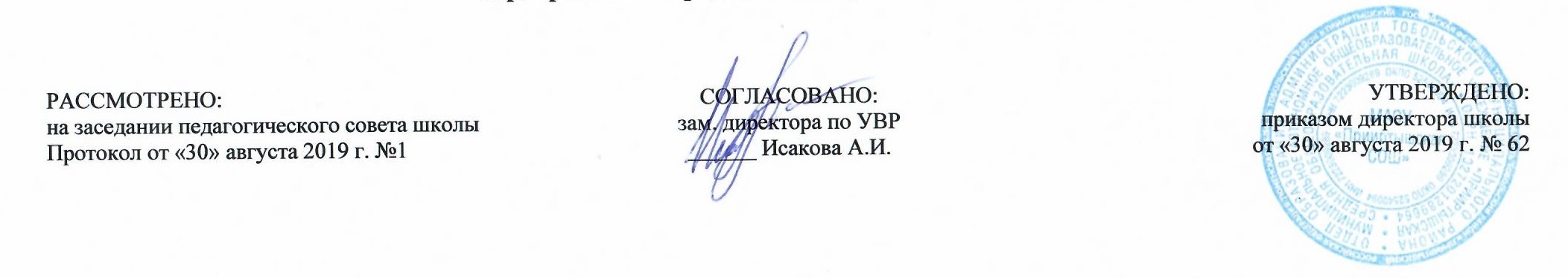 РАБОЧАЯ ПРОГРАММАпо предмету «История средних веков»для  6  классана 2019-2020 учебный годПланирование составлено в соответствии 	ФГОС ООО	Составитель программы: Петрович Петр Владимирович, учитель истории и обществознанияп.Прииртышский2019 годПланируемые результаты освоения учебного предмета « Всеобщая история. История средних веков»ученик научится: • локализовать во времени общие рамки и события Средневековья, этапы становления и развития Российского государства; соотносить хронологию истории Руси и всеобщей истории; • использовать историческую карту как источник информации о территории, об экономических и культурных центрах Руси и других государств в Средние века, о направлениях крупнейших передвижений людей – походов, завоеваний, колонизаций и др.; • проводить поиск информации в исторических текстах, материальных исторических памятниках Средневековья; • составлять описание образа жизни различных групп населения в средневековых обществах на Руси и в других странах, памятников материальной и художественной культуры; рассказывать о значительных событиях средневековой истории; • раскрывать характерные, существенные черты: а) экономических и социальных отношений, политического строя на Руси и в других государствах; б) ценностей, господствовавших в средневековых обществах, религиозных воззрений, представлений средневекового человека о мире; • объяснять причины и следствия ключевых событий отечественной и всеобщей истории Средних веков; • сопоставлять развитие Руси и других стран в период Средневековья, показывать общие черты и особенности (в связи с понятиями «политическая раздробленность», «централизованное государство» и др.); • давать оценку событиям и личностям отечественной и всеобщей истории Средних веков.ученик  получит  возможность  научиться:• давать сопоставительную характеристику политического устройства государств Средневековья (Русь, Запад, Восток); • сравнивать свидетельства различных исторических источников, выявляя в них общее и различия; • составлять на основе информации учебника и дополнительной литературы описания памятников средневековой культуры Руси и других стран, объяснять, в чем заключаются их художественные достоинства и значение.	Содержание  учебного предмета «Всеобщая история. История средних веков»Живое Средневековье.  Что изучает история Средних веков. (1 час) Особенности и содержание курса.Тема 1. Становление средневековой Европы VI–XI вв. (4 часа). Королевство  франков и христианская церковь в VI–VIII вв. Возникновение и распад империи Карла Великого. Феодальная раздробленность Западной Европы в IX–XI веках.Тема 2. Византийская империя и славяне в VI–XI вв. (2 ч) Византия – государственное устройство и культура. Образование славянских государств.Тема 3. Арабы в VI–XI вв.   (2 часа)  Возникновение ислама. Арабский халифат и его распад.  Культура стран халифата.Тема 4. Феодалы и крестьяне (2 часа) Средневековая деревня и её обитатели. В рыцарском замке.  Тема 5. Средневековый город в Западной и Центральной Европе (2 часа).  Средневековый город. Горожане и их образ жизни.Тема 6. Католическая церковь в XI–XIII вв. Крестовые походы  (2 часа). Католическая церковь в средние века. Крестовые походы.Тема 7. Образование централизованных государств в Западной Европе (XI–XV вв.) (5 часов). Столетняя война. Усиление королевской власти в конце XV в. во Франции  и в Англии. Реконкиста. Государства, оставшиеся раздробленными: Германия и Италия в XII– XV вв.Тема 8. Славянские государства и Византия в XIV–XV вв. (2 ч). Гуситское движение в Чехии. Завоевание турками-османами Балканского полуострова.Тема 9. Культура Западной Европы в Средние века (3 ч).  Образование и философия. Средневековая литература. Средневековое искусство. Культура раннего Возрождения в Италии. Научные открытия и изобретения.Тема 10. Народы Азии, Америки и Африки в Средние века (2 ч). Средневековая Азия: Китай, Индия, Япония. Государства и народы Африки и доколумбовой Америки.Итоговое повторение  (2ч). 	Содержание курса «История России. От Древней Руси к Российскому Государству (с древности до конца XV в)» Введение. (1 час)  Наша Родина – Россия. Тема 1. Народы и государства на территории нашей страны в древности. (4 часа) Древние люди и их стоянки на территории современной России. Неолитическая революция. Первые скотоводы, земледельцы, ремесленники. Образование первых государств. Восточные славяне и их соседи. Тема 2.  Русь в IX - первой половине XI I вв.  (9 часов) Первые известия о Руси. Становление Древнерусского государства. Правление князя Владимира. Крещение Руси. Русское государство при Ярославе Мудром. Русь при наследниках Ярослава Мудрого. Владимир Мономах. Общественный строй и церковная организация на Руси. Культурное пространств о Европы и культура Руси. Повседневна я жизнь населения. Родной край в древности.Тема 3. Русь в середине  XII - начале XIII вв. (4часа) Политическая раздробленность на Руси.  Владимиро - Суздальское княжество. Новгородская  земля. Южные и юго-западные русские княжества.Тема 4.  Русские земли в середине XIII-XIV в.   (10 часов) Монгольская империя.  Батыево  нашествие на Русь. Северо - Западная Русь между Востоком и Западом. Золотая Орда: государственный строй, население, экономика, культура. Литовское  государство и Русь. Усиление Московского княжества. Объединение русских земель вокруг Москвы. Куликовская битва. Развитие культуры в русских землях во второй половине XIII -XIV вв.Тема 5. Формирование единого Русского государства.  (9 часов). Русские земли на политической  карте Европы и мира в начале XV в. Московское княжество в первой половине XV вв. Распад Золотой Орды и его последствия. Московское государство и его соседи во второй половине XV века. Русская православна я церковь и государство XV – начале XVI вв. Человек в Российском государстве второй пол. XV в. История и культура нашего края в XV в. Формирование культурного пространства  единого Российского государства.Итоговое повторение  (3 часа)Тематическое планированиеПриложение №1Календарно-тематический планРАССМОТРЕНО: на заседании педагогического совета школы Протокол от «30» августа . №1СОГЛАСОВАНО:зам. директора по УВР______ Исакова А.И.УТВЕРЖДЕНО: приказом директора школы от «30» августа . № 62№п/пРазделы, темыРабочая программа1Живое Средневековье.  Что изучает история Средних веков.Живое Средневековье.  Что изучает история Средних веков.12Становление средневековой Европы VI–XI вв.Королевство  франков и христианская церковь в VI–VIII вв. Возникновение и распад империи Карла Великого. Феодальная раздробленность Западной Европы в IX–XI веках. Англия в раннее Средневековье.43 Византийская империя и славяне в VI–XI вв. Византия – государственное устройство и культура.Образование славянских государств.24Арабы в VI–XI вв.   (2 часа)    Возникновение ислама. Арабский халифат и его распад.Культура стран халифата.25Феодалы и крестьяне. Средневековая деревня и её обитателиВ рыцарском замке.  26Средневековый город в Западной и Центральной Европе.Средневековый город.Горожане и их образ жизни.27Католическая церковь в XI–XIII вв. Крестовые походы  Католическая церковь в средние века.Крестовые походы28Образование централизованных государств в Западной Европе (XI–XV вв.) Франция и Англия накануне Столетней войны.Столетняя война. Усиление королевской власти в конце XV в. во Франции  и в Англии. Реконкиста.Государства, оставшиеся раздробленными: Германия и Италия в XII– XV вв. Гуситское движение в Чехии59Славянские государства и Византия в XIV–XV вв. Завоевание турками-османами Балканского полуострова.210Культура Западной Европы в Средние века.Образование и философия. Средневековая литература.(2 часа)Средневековое искусство. Культура раннего Возрождения в Италии.311Народы Азии, Америки и Африки в Средние века.Научные открытия и изобретения. Наследие Средних веков в истории человечества.( 2 часа)Итоговое занятии.212Наследие Средних веков в истории человечества.Народы Азии, Америки и Африки в Средние века.113Введение. Наша Родина – Россия.114Народы и государства на территории нашей страны в древности.Древние люди и их стоянки на территории современной России. Неолитическая революция. Первые скотоводы, земледельцы, ремесленникиОбразование первых государств. Восточные славяне и их соседи. 415Русь в IX – первой половине  XII века.  Первые известия о Руси.Становление Древнерусского государстваПравление князя Владимира. Крещение Руси.Русское государство при Ярославе Мудром.(2 часа)Русь при наследниках Ярослава Мудрого. Владимир Мономах.( 2 часа)Общественный строй и церковная организация на Руси.Культурное пространств о Европы и культура Руси.916Русь в середине XII - начале XIII в. Политическая раздробленность на Руси.Владимиро- Суздальское княжество.Новгородская  земля.Южные и юго-западные русские княжества.417 Русские земли в середине XIII-XIV в.   Монгольская империя.  Батыево  нашествие на Русь.Северо - Западная Русь между Востоком и Западом.Золотая Орда: государственный строй, население, экономика, культура.Литовское  государство и РусьУсиление Московского княжестваОбъединение русских земель вокруг Москвы. Куликовская битва.Развитие культуры в русских землях во второй половине XIII -XIV вв.Повторительно- обобщающий урок1018Формирование единого Русского государства.Русские земли на политическо й карте Европы и мира в начале XV в. Московское княжество в первой половине XV вв.Распад Золотой Орды и его последствия.Московское государство и его соседи во второй половине XV века. (2 часа)Русская православна я церковь и государство XV – начале XVI вв.Человек в Российском государстве второй пол. XV в.История и культура нашего края в XV в.Формирование культурного пространства  единого Российского государства.9Итоговое повторение  3Итого за 1 четвертьИтого за 2 четвертьИтого за 3 четвертьИтого за 4 четвертьИтого:68№п\п№ в темеДатаДатаТемаТип урока, форма проведенияПланируемые предметные результаты№п\п№ в темеПлан Факт ТемаТип урока, форма проведенияПланируемые предметные результатыИСТОРИЯ СРЕДНИХ ВЕКОВИСТОРИЯ СРЕДНИХ ВЕКОВИСТОРИЯ СРЕДНИХ ВЕКОВИСТОРИЯ СРЕДНИХ ВЕКОВИСТОРИЯ СРЕДНИХ ВЕКОВИСТОРИЯ СРЕДНИХ ВЕКОВИСТОРИЯ СРЕДНИХ ВЕКОВ11Живое Средневековье.  Что изучает история Средних веков.УОНЗ Знать: определения новых понятийУметь:  оформлять записи в тетради.Тема 1. Становление средневековой Европы (VI–XI вв.) (4 часа) Тема 1. Становление средневековой Европы (VI–XI вв.) (4 часа) Тема 1. Становление средневековой Европы (VI–XI вв.) (4 часа) Тема 1. Становление средневековой Европы (VI–XI вв.) (4 часа) Тема 1. Становление средневековой Европы (VI–XI вв.) (4 часа) Тема 1. Становление средневековой Европы (VI–XI вв.) (4 часа) Тема 1. Становление средневековой Европы (VI–XI вв.) (4 часа) 21Королевство  франков и христианская церковь в VI–VIII вв. УОМН Знать: определения новых понятийУметь: составлять план, работать с картой32Возникновение и распад империи Карла Великого. УОМН Знать: определения новых понятийУметь: давать характеристику исторической личности.43Феодальная раздробленность Западной Европы в IX–XI веках. УОМН проектЗнать: определения новых понятийУметь: анализировать причины и последствия исторических событий.54Англия в раннее Средневековье. УОМНЗнать: особенности государства.Уметь: составлять план, работать с картойТема 2. Византийская империя и славяне в VI–XI вв. (2 ч) Тема 2. Византийская империя и славяне в VI–XI вв. (2 ч) Тема 2. Византийская империя и славяне в VI–XI вв. (2 ч) Тема 2. Византийская империя и славяне в VI–XI вв. (2 ч) Тема 2. Византийская империя и славяне в VI–XI вв. (2 ч) Тема 2. Византийская империя и славяне в VI–XI вв. (2 ч) Тема 2. Византийская империя и славяне в VI–XI вв. (2 ч) 61Византия – государственное устройство и культура.УОНЗЗнать: Определения новых понятийУметь: определять особенности государственного устройства.72Образование славянских государств. УОНЗпрактикумЗнать: историю возникновения славянских  государств.Уметь:  работать с картой, сравнивать,анализировать источники и фактыТема 3. Арабы в VI–XI вв.   (2 часа)     Тема 3. Арабы в VI–XI вв.   (2 часа)     Тема 3. Арабы в VI–XI вв.   (2 часа)     Тема 3. Арабы в VI–XI вв.   (2 часа)     Тема 3. Арабы в VI–XI вв.   (2 часа)     Тема 3. Арабы в VI–XI вв.   (2 часа)     Тема 3. Арабы в VI–XI вв.   (2 часа)     81Возникновение ислама. Арабский халифат и его распад.УОМН Знать: определения понятийУметь: работать с картой92Культура стран халифата.УОМН Познавательные игрыЗнать: Знать историю возникновения  ислама, достижения арабской культуры.Уметь: определять роль ислама в развитии культурыТема 4. Феодалы и крестьяне (2 часа) Тема 4. Феодалы и крестьяне (2 часа) Тема 4. Феодалы и крестьяне (2 часа) Тема 4. Феодалы и крестьяне (2 часа) Тема 4. Феодалы и крестьяне (2 часа) Тема 4. Феодалы и крестьяне (2 часа) Тема 4. Феодалы и крестьяне (2 часа) 101Средневековая деревня и её обитателиУОМН Знать: определения понятийУметь: анализировать фрагменты исторического источника112В рыцарском замке.  УОМН Знать: определения понятийУметь: описывать снаряжение рыцаря и рыцарский замокТема 5. Средневековый город в Западной и Центральной Европе (2 часа) Тема 5. Средневековый город в Западной и Центральной Европе (2 часа) Тема 5. Средневековый город в Западной и Центральной Европе (2 часа) Тема 5. Средневековый город в Западной и Центральной Европе (2 часа) Тема 5. Средневековый город в Западной и Центральной Европе (2 часа) Тема 5. Средневековый город в Западной и Центральной Европе (2 часа) Тема 5. Средневековый город в Западной и Центральной Европе (2 часа) 121Средневековый город.УОМН Виртуальная экскурсияЗнать: определения понятийУметь: сравнивать понятия «натуральное хозяйство» и «товарное производство»132Горожане и их образ жизни.УОМН Знать: определения понятийУметь: извлекать информацию из источникаТема 6. Католическая церковь в XI–XIII вв. Крестовые походы  (2 часа)Тема 6. Католическая церковь в XI–XIII вв. Крестовые походы  (2 часа)Тема 6. Католическая церковь в XI–XIII вв. Крестовые походы  (2 часа)Тема 6. Католическая церковь в XI–XIII вв. Крестовые походы  (2 часа)Тема 6. Католическая церковь в XI–XIII вв. Крестовые походы  (2 часа)Тема 6. Католическая церковь в XI–XIII вв. Крестовые походы  (2 часа)Тема 6. Католическая церковь в XI–XIII вв. Крестовые походы  (2 часа)141Католическая церковь в средние века. УОМН Знать: определения понятий.Уметь: проводить сравнение.152Крестовые походыУОНЗ ПрактикумЗнать: определения понятийУметь: называть причинно – следственные связиТема 7. Образование централизованных государств в Западной Европе (XI–XV вв.) (5 часов) Тема 7. Образование централизованных государств в Западной Европе (XI–XV вв.) (5 часов) Тема 7. Образование централизованных государств в Западной Европе (XI–XV вв.) (5 часов) Тема 7. Образование централизованных государств в Западной Европе (XI–XV вв.) (5 часов) Тема 7. Образование централизованных государств в Западной Европе (XI–XV вв.) (5 часов) Тема 7. Образование централизованных государств в Западной Европе (XI–XV вв.) (5 часов) Тема 7. Образование централизованных государств в Западной Европе (XI–XV вв.) (5 часов) 161Франция и Англия накануне Столетней войны.УОМН Знать: определения понятий.Уметь: извлекать полезную информацию из источника.172Столетняя война. УОНЗ практикумЗнать: основные события, имена.Уметь: работать по плану, картой.183Усиление королевской власти в конце XV в. во Франции  и в Англии. УОНЗ Знать: определения понятий. Уметь: систематизировать  знания.194Реконкиста.УОМН Знать: определения понятий.Уметь: работать с картой205Государства, оставшиеся раздробленными: Германия и Италия в XII– XV вв. УОМН практикумЗнать: определения понятий.Уметь: работать с картойТема 8. Славянские государства и Византия в XIV–XV вв. (2 часа) Тема 8. Славянские государства и Византия в XIV–XV вв. (2 часа) Тема 8. Славянские государства и Византия в XIV–XV вв. (2 часа) Тема 8. Славянские государства и Византия в XIV–XV вв. (2 часа) Тема 8. Славянские государства и Византия в XIV–XV вв. (2 часа) Тема 8. Славянские государства и Византия в XIV–XV вв. (2 часа) Тема 8. Славянские государства и Византия в XIV–XV вв. (2 часа) 211Гуситское движение в ЧехииУОМН Знать: основные события, имена.Уметь: работать по плану, картой.222Завоевание турками-османами Балканского полуострова. УОМН Знать: определения понятий.Уметь: работать с картойТема 9. Культура Западной Европы в Средние века (3 часа)  Тема 9. Культура Западной Европы в Средние века (3 часа)  Тема 9. Культура Западной Европы в Средние века (3 часа)  Тема 9. Культура Западной Европы в Средние века (3 часа)  Тема 9. Культура Западной Европы в Средние века (3 часа)  Тема 9. Культура Западной Европы в Средние века (3 часа)  Тема 9. Культура Западной Европы в Средние века (3 часа)  231Образование и философия. Средневековая литература.УОНЗ проектЗнать: определения понятий.Уметь: называть основные жанры литературы. 242Средневековое искусство. Культура раннего Возрождения в Италии. УОМН проектЗнать: определения понятий.Уметь: называть особенности изобразительного искусства, архитектуры.253 Научные открытия и изобретения. УОНЗ проектЗнать: определения понятий.Уметь: называть научные открытия.Тема 10. Народы Азии, Америки и Африки в Средние века (2 часа)Тема 10. Народы Азии, Америки и Африки в Средние века (2 часа)Тема 10. Народы Азии, Америки и Африки в Средние века (2 часа)Тема 10. Народы Азии, Америки и Африки в Средние века (2 часа)Тема 10. Народы Азии, Америки и Африки в Средние века (2 часа)Тема 10. Народы Азии, Америки и Африки в Средние века (2 часа)Тема 10. Народы Азии, Америки и Африки в Средние века (2 часа)261 Народы Азии, Америки и Африки в Средние века.УОНЗ Знать: определения понятий.Уметь: работать с картойИТОГОВОЕ ПОВТОРЕНИЕ (2 часа)ИТОГОВОЕ ПОВТОРЕНИЕ (2 часа)ИТОГОВОЕ ПОВТОРЕНИЕ (2 часа)ИТОГОВОЕ ПОВТОРЕНИЕ (2 часа)ИТОГОВОЕ ПОВТОРЕНИЕ (2 часа)ИТОГОВОЕ ПОВТОРЕНИЕ (2 часа)ИТОГОВОЕ ПОВТОРЕНИЕ (2 часа)271Наследие Средних веков в истории человечества.УР практикумЗнать: определения понятий.Уметь: обобщать и систематизировать материал.282Итоговое занятии.УРК Уметь: применять полученные знанияОТ ДРЕВНЕЙ РУСИ К РОССИЙСКОМУ ГОСУДАРСТВУ (С ДРЕВНОСТИ ДО КОНЦА XV в.) ОТ ДРЕВНЕЙ РУСИ К РОССИЙСКОМУ ГОСУДАРСТВУ (С ДРЕВНОСТИ ДО КОНЦА XV в.) ОТ ДРЕВНЕЙ РУСИ К РОССИЙСКОМУ ГОСУДАРСТВУ (С ДРЕВНОСТИ ДО КОНЦА XV в.) ОТ ДРЕВНЕЙ РУСИ К РОССИЙСКОМУ ГОСУДАРСТВУ (С ДРЕВНОСТИ ДО КОНЦА XV в.) ОТ ДРЕВНЕЙ РУСИ К РОССИЙСКОМУ ГОСУДАРСТВУ (С ДРЕВНОСТИ ДО КОНЦА XV в.) ОТ ДРЕВНЕЙ РУСИ К РОССИЙСКОМУ ГОСУДАРСТВУ (С ДРЕВНОСТИ ДО КОНЦА XV в.) ОТ ДРЕВНЕЙ РУСИ К РОССИЙСКОМУ ГОСУДАРСТВУ (С ДРЕВНОСТИ ДО КОНЦА XV в.) 291Наша Родина – Россия.УОНЗ беседаЗнать: что изучает история Отечества.Уметь: применять ранее полученные знания, работать с картой.Тема 1. Народы и государства на территории нашей страны в древности. (4 часа)Тема 1. Народы и государства на территории нашей страны в древности. (4 часа)Тема 1. Народы и государства на территории нашей страны в древности. (4 часа)Тема 1. Народы и государства на территории нашей страны в древности. (4 часа)Тема 1. Народы и государства на территории нашей страны в древности. (4 часа)Тема 1. Народы и государства на территории нашей страны в древности. (4 часа)Тема 1. Народы и государства на территории нашей страны в древности. (4 часа)301Древние люди и их стоянки на территории современной России. УОНЗ Знать: условия жизни, занятия, верования древних людей. Уметь: работать с картой312 Неолитическая революция. Первые скотоводы, земледельцы, ремесленникиУОМН практикум Знать: условия жизни, занятия, социальную организацию земледельческих и кочевых племён, появления первых городов.  Уметь: работать с картой.323Образование первых государств. УОНЗ Знать: определения понятий. Уметь: работать с картой.334Восточные славяне и их соседи. УОМН Знать: определения понятий. Уметь: работать с картой.Тема 2.  Русь в IX - первой половине XI I вв.  (9 часов)Тема 2.  Русь в IX - первой половине XI I вв.  (9 часов)Тема 2.  Русь в IX - первой половине XI I вв.  (9 часов)Тема 2.  Русь в IX - первой половине XI I вв.  (9 часов)Тема 2.  Русь в IX - первой половине XI I вв.  (9 часов)Тема 2.  Русь в IX - первой половине XI I вв.  (9 часов)Тема 2.  Русь в IX - первой половине XI I вв.  (9 часов)341Первые известия о Руси.УОНЗ Знать: определения понятий.Уметь: приводить примеры исторических источников;352Становление Древнерусского государстваУОНЗ Знать: предпосылки, причины, значение образования государства у восточных славян. Уметь: характеризовать политику первых русских князей.363Правление князя Владимира. Крещение Руси.УОМН Знать: определения понятий. Уметь: извлекать информацию из исторических источников.374Русское государство при Ярославе Мудром.УОМН Знать: определения понятий. Уметь: характеризовать внутреннюю и внешнюю политику Ярослава.385Русь при наследниках Ярослава Мудрого. Владимир Мономах.УОНЗ Знать: определения понятий.Уметь: называть причинно-следственные связи.396Общественный строй и церковная организация на Руси.УОМН практикумЗнать: определения понятий.Уметь: работать в группе.407Культурное пространств о Европы и культура Руси.УОМН виртуальная экскурсияЗнать: определения понятий.Уметь: описывать памятники древнерусского зодчества.418Повседневна я жизнь населения.УОМН практикумЗнать: определения понятий.Характеризовать образ жизни различных слоев древнерусского населения.429Обобщающий урок по теме «Древняя Русь в VIII - первой половине XII в.» «Родной край в древности»УРпроверочная работа.Знать: определения понятий, даты событий, имена.Уметь: выполнять проверочные задания (в т.ч. тестового характера по образцу ОГЭ.Тема 3. Русь в середине XII - начале XIII вв. (4часа )Тема 3. Русь в середине XII - начале XIII вв. (4часа )Тема 3. Русь в середине XII - начале XIII вв. (4часа )Тема 3. Русь в середине XII - начале XIII вв. (4часа )Тема 3. Русь в середине XII - начале XIII вв. (4часа )Тема 3. Русь в середине XII - начале XIII вв. (4часа )Тема 3. Русь в середине XII - начале XIII вв. (4часа )431Политическая раздробленность на Руси.УОНЗ Знать: причины политической раздробленности.  определения понятий. Уметь: работать с картой.442Владимиро- Суздальское княжество.УОНЗ Знать: особенности географического положения, социально- политического и культурного развития  княжества. Уметь: работать с картой.453Новгородская  земля.УОНЗ Знать: определения понятий.Уметь: работать с картой.464Южные и юго-западные русские княжества.УОМН практикумЗнать: особенности географического положения и социально- политического развития княжеств.Уметь: работать с картой, сравнивать.Тема 4.  Русские земли в середине XIII-XIV в.   (10 часов)Тема 4.  Русские земли в середине XIII-XIV в.   (10 часов)Тема 4.  Русские земли в середине XIII-XIV в.   (10 часов)Тема 4.  Русские земли в середине XIII-XIV в.   (10 часов)Тема 4.  Русские земли в середине XIII-XIV в.   (10 часов)Тема 4.  Русские земли в середине XIII-XIV в.   (10 часов)Тема 4.  Русские земли в середине XIII-XIV в.   (10 часов)471Монгольская империя.  Батыево  нашествие на Русь.УОНЗ практикумЗнать: определения понятий. Уметь: работать с картой, называть причинно-следственные связи. 48-492-3Северо - Западная Русь между Востоком и Западом.УОНЗ практикумЗнать: хронологические рамки, причины, ход, результаты Невской битвы. Ледового  побоища.Уметь: составлять рассказ, работать с картой.504Золотая Орда: государственный строй, население, экономика, культура.УОНЗЗнать: примеры борьбы русского народа против ордынского владычества, определения понятий. Уметь: последствия ордынского владычества.515Литовское  государство и РусьУОМН Знать: значение присоединения русских земель к Литве.Уметь: характеризовать  Литовское  государство.526Усиление Московского княжестваУОМН Знать: причины и предпосылки объединения русских земель. Уметь: называть причины возвышения Москвы.537Объединение русских земель вокруг Москвы. УОНЗ практикумЗнать: причинно-следственные связи.Уметь: составлять рассказ по плану, работать с картой.548Куликовская битва.УОНЗЗнать: ход Куликовской битвы и её историческое значение. Уметь: составлять рассказ по плану, работать с картой.559Развитие культуры в русских землях во второй половине XIII -XIV вв.УОНЗпроектЗнать: особенности культуры XII—XIII вв. Уметь: выделять идею единства Русской земли в произведениях культуры.5610Повторительно- обобщающий урокУРКпроверочная работаЗнать: общие черты и особенности процесса образования единых государств на Руси.Уметь: применять полученные знания при решении задач.Тема 5. Формирование единого Русского государства (9 часов)Тема 5. Формирование единого Русского государства (9 часов)Тема 5. Формирование единого Русского государства (9 часов)Тема 5. Формирование единого Русского государства (9 часов)Тема 5. Формирование единого Русского государства (9 часов)Тема 5. Формирование единого Русского государства (9 часов)Тема 5. Формирование единого Русского государства (9 часов)571Русские земли на политическо й карте Европы и мира в начале XV в. УОНЗЗнать: определения понятий. Уметь: определять причинно-следственные связи.582Московское княжество в первой половине XV вв.УОНЗЗнать: определения понятий. Уметь: работать с картой593Распад Золотой Орды и его последствия.УОНЗЗнать: взаимоотношения новых государств на юго - востоке с Русью. Уметь: называть причинно-следственные связи.60-614-5Московское государство и его соседи во второй половине XV века.УОМНЗнать: ход исторического события второй половине XV века, определения понятий Уметь: работать с картой, составлять портрет исторической личности.626Русская православна я церковь и государство XV – начале XVI вв.УОНЗЗнать: определения понятий. Уметь: самостоятельно делать выводы.637 Человек в Российском государстве второй пол. XV в.УРпрактикумЗнать: основные события. Уметь: составлять рассказ.648История и культура нашего края в XV в.УОНЗЗнать: памятники культуры.Уметь: составлять рассказ.659Формирование культурного пространства  единого Российского государства.УОМНЗнать: особенности русской культуры.Уметь: объяснять понятия.ИТОГОВОЕ ПОВТОРЕНИЕ (3 часа)ИТОГОВОЕ ПОВТОРЕНИЕ (3 часа)ИТОГОВОЕ ПОВТОРЕНИЕ (3 часа)ИТОГОВОЕ ПОВТОРЕНИЕ (3 часа)ИТОГОВОЕ ПОВТОРЕНИЕ (3 часа)ИТОГОВОЕ ПОВТОРЕНИЕ (3 часа)ИТОГОВОЕ ПОВТОРЕНИЕ (3 часа)661Итоговое повторение по теме «История России. От Древней Руси к Российскому Государству (с древности до конца XV в)»УРКЗнать:  особенности развития России с древнейших времён до конца XV века.Уметь: обобщать и систематизировать полученные знания.672Обобщение и систематизация знаний за курс 6 класса УОМНЗнать:  способы решения поставленных задач.Уметь: применять ранее полученные знания.683Обобщение и систематизация знаний за курс 6 класса УРУметь: делать выводы, анализировать результаты учебной деятельности.